TS-620   浊度仪 性能特点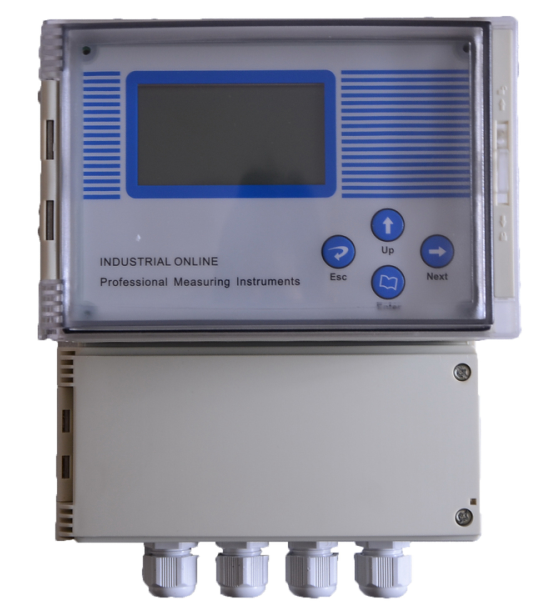 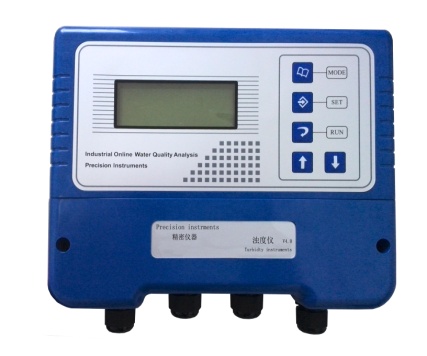 液晶宽屏，多参数同屏显示；内置气泡消除系统，提高测量精度和稳定性；精度高，重复性好，抗干扰能力强；清洗维护非常简单，校正方便；可以通过对比法做现场校准；安装方式多样性，投入式、流通式；应用领域自来水厂：水库、水井、清水池、滤前、滤后、沉淀和出水厂的浊度监测。工业过程：生产循环用水、循环水等水质监测。                            污水处理：进水口、排水口水质监测。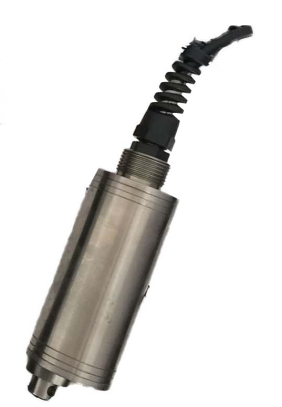 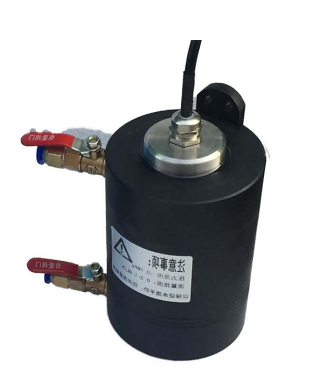  性能特点液晶宽屏，多参数同屏显示；内置气泡消除系统，提高测量精度和稳定性；精度高，重复性好，抗干扰能力强；清洗维护非常简单，校正方便；可以通过对比法做现场校准；安装方式多样性，投入式、流通式；应用领域自来水厂：水库、水井、清水池、滤前、滤后、沉淀和出水厂的浊度监测。工业过程：生产循环用水、循环水等水质监测。                            污水处理：进水口、排水口水质监测。测试性能测量范围：低浊度(0-0.5)5~400NTU高浊度(0-5)~5000NTU精 确 度：±%5FS          10NTU 以内时误差不大于1NTU分 辨 率：低浊度0.01NTU、高浊度0.1 NTU标    定：标准液标定或现场对比校验显    示：LCD液晶显示信号输出模拟输出：4～20mA（四线制），最大负载750开关输出：2组可编程继电器，可设置为报警功能           和定时功能；容量为AC230V，2A数字接口：RS485（ModBus协议）     供    电供电电源：AC220V10%，50Hz（可选DC 24V）      物理性能材    质：变送器：PC               传感器：流通式为 ABS      投入式为316不锈钢过程连接：流通式为壁挂式安装     外型尺寸：242*184*135（长*宽*高）线缆长度：10米标配（可延长）     环境性能防护等级：变送器 IP65传感器 流通式IP65 / 投入式IP68工作温度：变送器 -20~55℃传感器 低浊度0~60℃                 高浊度0~40℃       环境湿度：相对湿度≤85%过程压力：≤0.3MPa（投入式）